Universal process transmitter: Robust and highly accurateKlingenberg, April 2014. With the UPT-2X, WIKA has brought a new process transmitter to market. It is a highly accurate all-purpose instrument with a robust design and an on-site display.The compact plastic housing of the UPT-2X, depending on requirements, is fitted with a measuring sensor between 0 ... 400 mbar and 0 ... 1,000 bar. The measuring ranges are freely scalable, with a maximum recommended turndown of 20:1. The transmitter is easy to work with. It communicates via the latest HART® standard (v7). With its adjustable display head, this instrument can suit almost any mounting situation. Thanks to its 60 mm display, the values are always easily readable from a distance.As well as being suitable for almost any application, the UPT-2X is cost-effective. Tool-free handling saves time and the high long-term stability ensures low maintenance costs.Number of characters: 920Key word: UPT-2XWIKA company photograph:WIKA process transmitter UPT-2X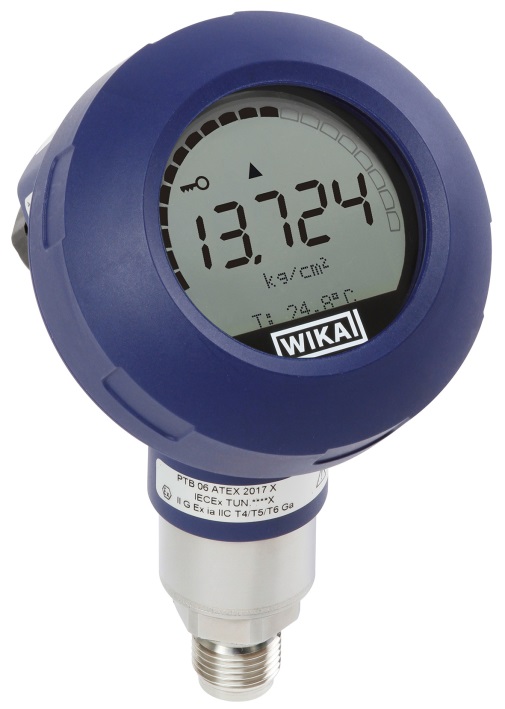 Edited by:WIKA Instruments Ltd.3103 Parsons RoadEdmonton, AB  T6N 1C8 CanadaTel.      (+1) 780 463-7035Fax      (+1) 780 462-0017E-mail  marketing.ca@wika.comwww.wika.caWIKA press release 04/2014